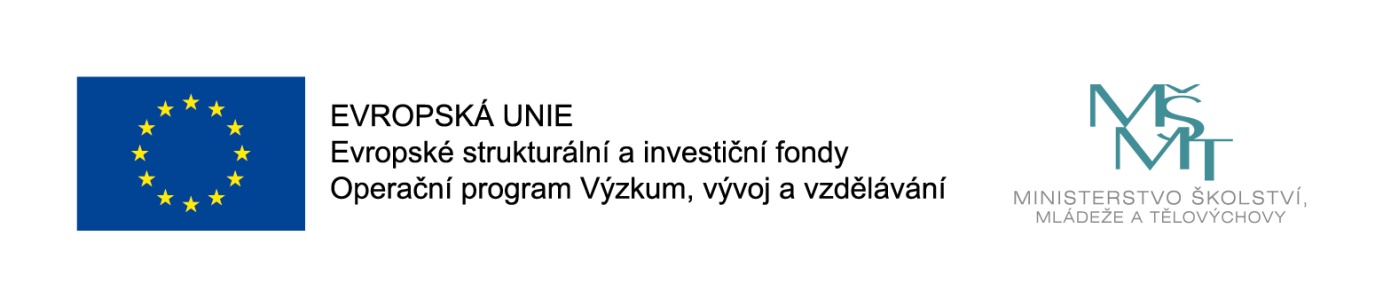 Šablony pro SŠ a VOŠ II.SPŠS a OA Kadaň realizuje od 1. 2. 2020 do 31. 7. 2022 projekt Šablony pro SŠ a VOŠ II., který je spolufinancován Evropskou unií. Registrační číslo projektu je CZ.02.3.X/0.0/0.0/18_065/0016762.Cíle projektu, které realizuje naše škola: osobnostně sociální a profesní rozvoj pedagogů SŠ;aktivity rozvíjející ICT ve škole;extrakurikulární a rozvojové aktivity SŠ;spolupráce s rodiči žáků SŠ a veřejností.Konkrétní aktivity projektu:vzdělávání pedagogických pracovníků středních škol – DVPP v rozsahu 8 hodin;tandemová výuka v SŠ;využití ICT ve vzdělávání;doučování žáků SŠ ohrožených školním neúspěchem;projektový den ve škole;projektový den mimo školu;